       2016 RAM Awards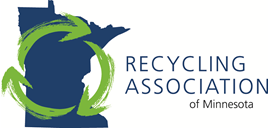 The RAM Board of Directors wants to recognize the environmental stewardship efforts of community groups, businesses, public entities, and individuals that benefit the communities in Minnesota.AWARD ELIGIBILITY:Individuals or recent programs contributing to the betterment of recycling or other resource conservation efforts in the state of Minnesota are eligible for RAM awards. A RAM member must make nominations using the award application. Below is the list of award categories and the criteria(s) to qualify for each category. Please note, a nominee does not need to be a RAM member.Awards applications must be received by September 2, 2016.AWARD CATEGORIES:Green Project AwardThis award recognizes a special green project in Minnesota that has demonstrated outstanding environmental results.Criteria for award:6 months' worth of data history to prove the green project is working wellDemonstrate innovation through reducing waste, carbon footprint, water usage or other environmental issue important to MinnesotaGoals to expand the program in the near futurePreference given to a RAM memberPublic Service AwardThis award recognizes an elected official who has demonstrated outstanding service for the betterment of recycling and the environment.Criteria for award:History of public service for the betterment of recycling and the environmentGrasp of operational details of the recycling industryConsistent support for recycling initiatives, proposals or programsSeeks input on recycling issues from diverse groups or individuals from an inclusive approach to policy makingRecycler of the YearAn individual, group, business, public entity or organization that has demonstrated outstanding service as a recycling service provider or advocate.Criteria for awardMust meet one or more of the following:Display initiative and commitment to recycling (such as expanding types of materials collected)Demonstrate innovation and leadership in recycling (such as having an above average recycling rate)Active in recycling market development or environmentally preferable purchasing (including buying recycled)Support of groups with environmental focus through contributions or in-kind donationsPreference given to RAM member Denise Kolar AwardHonoring a member of RAM who has devoted a tremendous amount of energy, goodwill and effort to benefit RAM.Criteria for award:Donated an exceptional number of hours to RAM projectsProvided a positive example of leadershipIntroduced new members or sponsors to RAMDenise Kolar, Western Lake Superior Sanitary District, Solid Waste Program Coordinator, was one of RAM's founders and devoted many years as a board member and volunteer.For further information please contact Beth Harries ; beth@recycleminnesota.org  or call the RAM office, 651-641-4589.